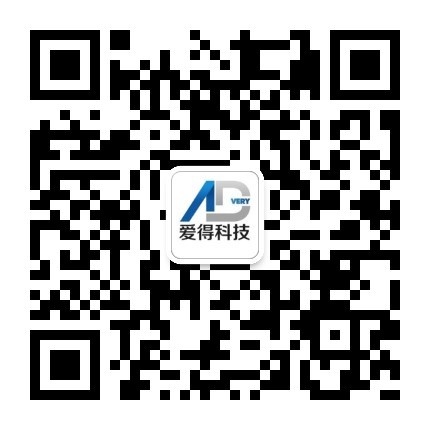 欢迎关注“爱得智慧物业”公众号为了更好地给业主提供贴心服务请物业人员按以下流程绑定自己角色点击公众号右下角 更多服务>身份定位>>我是物业管理>，选取“小区名称”，输入“姓名”，“电话号码”，短信验证后，点击“提交”完成。